Phiếu bài tập - Tuần 25Tiết 1: Quy đồng mẫu nhiều phân sốBài 1. Quy đồng mẫu các phân số sau:            c.  Bài 2. Viết các phân số sau dưới dạng phân số có mẫu là 24:   .Bài 3. Rút gọn rồi quy đồng những phân số sau:Bài 4 *. Tìm phân số có mẫu số bằng 7, biết rằng khi cộng tử với 16 , nhân mẫu với 5 thì giá trị của phân số đó không thay đổi.Tiết 2 - 3 : Luyện tậpCâu hỏi trắc nghiệmCâu 1: Mẫu số chung của các phân số  là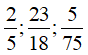 A. 180          B. 500           C. 750          D. 450Câu 2: Qui đồng mẫu các phân số  ta được các phân số lần lượt là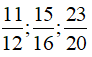 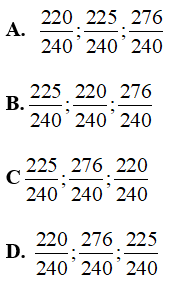 Câu 3: Quy đồng mẫu số hai phân số  được hai phân số lần lượt là :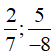 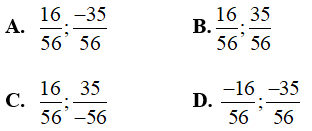 Câu 4: Mẫu chung nguyên dương nhỏ nhất của các phân số  là: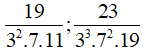 A. 32.72         B. 33.73.11.19         C. 32.72.11.19           D. 33.72.11.19Bài tập tự luậnBài 1 .  Tìm mẫu chung nhỏ nhất của các phân số sau: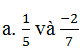 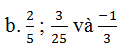 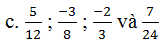 Bài 2 . Quy đồng mẫu các phân số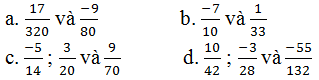 Bài 3.  Viết các phân số sau dưới dạng phân số có mẫu là 36Bài 4 * .  Rút gọn rồi quy đồng mẫu các phân số sauHình học: Tiết 1: Khi nào Bài 1.  Gọi Oz là tia nằm giữa hai tia Ox, Oy.Biết ∠xOy = ao, ∠zOx = bo. Tính ∠ yOzBài 2. Cho biết ∠LPM = 90o. Vẽ tia PU để ∠LPM = ∠LPU + ∠UPMBài 3. Trên cùng một nửa mặt phẳng có bờ chứa tia Ox, vẽ hai tia Oz và Oy sao cho xOz=75°; xOy=150° .a, Hỏi tia nào nằm giữa hai tia còn lại? Vì sao?b, Tính zOy .Bài 4. Trên nửa mặt phẳng bờ chứa tia OA, vẽ các tia OB, OC, OD sao cho AOB=30°, AOC=60° .Tia nào nằm giữa hai tia còn lại? Vì sao?Tính BOC? 